زانكۆی سه‌ڵاحه‌دین-هه‌ولێر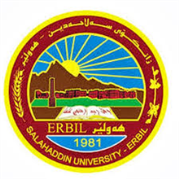 كۆلێژی:به‌ریضوه‌بردن و ئابووریبه‌شی:ئابووری به‌یانیانژمێریاری                                                  فۆرمی سه‌روانه‌ی زێده‌كی مامۆستایان                                      مانگی: نیسانڕۆژ/ كاتژمێر8:30-9:309:30-10:3010:30-11:3011:30-12:3012:30-1:301:30-2:302:30-3:303:30-4:304:30-5:30شەممەیەك شەممەدوو شەممەئابووری بیركاری أئابووری بیركاری أئابووری بیركاری بئابووری بیركاری بئابووری بیركاری جئابووری بیركاری جسێ شەممەئابووری بیركاری جئابووری بیركاری بئابووری بیركاری أچوار شەممەپێنج شەممەپرۆژه‌ی ده‌رچوونپرۆژه‌ی ده‌رچوونپرۆژه‌ی ده‌رچوونپرۆژه‌ی ده‌رچوونڕۆژڕۆژڕێكه‌وتتیۆری تیۆری پراكتیكیژمارەی سەروانەڕۆژڕێكه‌وتتیۆری پراكتیكیژمارەی سەروانەشەممەشەممەشەممە6/ 4یەك شەمەیەك شەمەیەك شەمە7/ 4دوو شەمەدوو شەمە1/ 46دوو شەمە8/ 46سێ شەمەسێ شەمە2/ 43سێ شەمە9/ 43چوار شەمەچوار شەمە3/ 4چوار شەمە10/ 4پێنج شەمەپێنج شەمە4/ 4پێنج شەمە11/ 4 سه‌رپه‌رشتی پرۆژه‌ی ده‌رچونسه‌رپه‌رشتی پرۆژه‌ی ده‌رچونسه‌رپه‌رشتی پرۆژه‌ی ده‌رچون4سه‌رپه‌رشتی پرۆژه‌ی ده‌رچونسه‌رپه‌رشتی پرۆژه‌ی ده‌رچون4كۆى كاتژمێره‌كانكۆى كاتژمێره‌كانكۆى كاتژمێره‌كانكۆى كاتژمێره‌كانكۆى كاتژمێره‌كانڕۆژڕۆژڕێكه‌وتتیۆری تیۆری پراكتیكیژمارەی سەروانەڕۆژڕێكه‌وتتیۆری پراكتیكیژمارەی سەروانەشەممەشەممە13/ 4شەممە20/ 4یەك شەمەیەك شەمە14/ 4یەك شەمە21/ 4دوو شەمەدوو شەمە15/ 46دوو شەمە22/ 46سێ شەمەسێ شەمە16/ 43سێ شەمە23/ 43چوار شەمەچوار شەمە17/ 4چوار شەمە24/ 4پێنج شەمەپێنج شەمە18/ 4پێنج شەمە25/ 4سه‌رپه‌رشتی پرۆژه‌ی ده‌رچونسه‌رپه‌رشتی پرۆژه‌ی ده‌رچونسه‌رپه‌رشتی پرۆژه‌ی ده‌رچون4سه‌رپه‌رشتی پرۆژه‌ی ده‌رچونسه‌رپه‌رشتی پرۆژه‌ی ده‌رچون4كۆى كاتژمێره‌كانكۆى كاتژمێره‌كانكۆى كاتژمێره‌كانكۆى كاتژمێره‌كانكۆى كاتژمێره‌كانڕۆژڕێكه‌وتتیۆری پراكتیكیژمارەی سەروانەناوی مامۆستا: د.یاسین عثمان عبداللهنازناوی زانستی: پرۆفیسۆری یاریده‌ده‌ربەشوانەى ياسايى:8بەشوانەی هەمواركراو:6ته‌مه‌ن:51كۆی سەروانە:13هۆكاری دابه‌زینی نیساب:ته‌مه‌نناوی مامۆستا: د.یاسین عثمان عبداللهنازناوی زانستی: پرۆفیسۆری یاریده‌ده‌ربەشوانەى ياسايى:8بەشوانەی هەمواركراو:6ته‌مه‌ن:51كۆی سەروانە:13هۆكاری دابه‌زینی نیساب:ته‌مه‌نناوی مامۆستا: د.یاسین عثمان عبداللهنازناوی زانستی: پرۆفیسۆری یاریده‌ده‌ربەشوانەى ياسايى:8بەشوانەی هەمواركراو:6ته‌مه‌ن:51كۆی سەروانە:13هۆكاری دابه‌زینی نیساب:ته‌مه‌نناوی مامۆستا: د.یاسین عثمان عبداللهنازناوی زانستی: پرۆفیسۆری یاریده‌ده‌ربەشوانەى ياسايى:8بەشوانەی هەمواركراو:6ته‌مه‌ن:51كۆی سەروانە:13هۆكاری دابه‌زینی نیساب:ته‌مه‌نناوی مامۆستا: د.یاسین عثمان عبداللهنازناوی زانستی: پرۆفیسۆری یاریده‌ده‌ربەشوانەى ياسايى:8بەشوانەی هەمواركراو:6ته‌مه‌ن:51كۆی سەروانە:13هۆكاری دابه‌زینی نیساب:ته‌مه‌نناوی مامۆستا: د.یاسین عثمان عبداللهنازناوی زانستی: پرۆفیسۆری یاریده‌ده‌ربەشوانەى ياسايى:8بەشوانەی هەمواركراو:6ته‌مه‌ن:51كۆی سەروانە:13هۆكاری دابه‌زینی نیساب:ته‌مه‌نناوی مامۆستا: د.یاسین عثمان عبداللهنازناوی زانستی: پرۆفیسۆری یاریده‌ده‌ربەشوانەى ياسايى:8بەشوانەی هەمواركراو:6ته‌مه‌ن:51كۆی سەروانە:13هۆكاری دابه‌زینی نیساب:ته‌مه‌نشەممە27/ 4ناوی مامۆستا: د.یاسین عثمان عبداللهنازناوی زانستی: پرۆفیسۆری یاریده‌ده‌ربەشوانەى ياسايى:8بەشوانەی هەمواركراو:6ته‌مه‌ن:51كۆی سەروانە:13هۆكاری دابه‌زینی نیساب:ته‌مه‌نناوی مامۆستا: د.یاسین عثمان عبداللهنازناوی زانستی: پرۆفیسۆری یاریده‌ده‌ربەشوانەى ياسايى:8بەشوانەی هەمواركراو:6ته‌مه‌ن:51كۆی سەروانە:13هۆكاری دابه‌زینی نیساب:ته‌مه‌نناوی مامۆستا: د.یاسین عثمان عبداللهنازناوی زانستی: پرۆفیسۆری یاریده‌ده‌ربەشوانەى ياسايى:8بەشوانەی هەمواركراو:6ته‌مه‌ن:51كۆی سەروانە:13هۆكاری دابه‌زینی نیساب:ته‌مه‌نناوی مامۆستا: د.یاسین عثمان عبداللهنازناوی زانستی: پرۆفیسۆری یاریده‌ده‌ربەشوانەى ياسايى:8بەشوانەی هەمواركراو:6ته‌مه‌ن:51كۆی سەروانە:13هۆكاری دابه‌زینی نیساب:ته‌مه‌نناوی مامۆستا: د.یاسین عثمان عبداللهنازناوی زانستی: پرۆفیسۆری یاریده‌ده‌ربەشوانەى ياسايى:8بەشوانەی هەمواركراو:6ته‌مه‌ن:51كۆی سەروانە:13هۆكاری دابه‌زینی نیساب:ته‌مه‌نناوی مامۆستا: د.یاسین عثمان عبداللهنازناوی زانستی: پرۆفیسۆری یاریده‌ده‌ربەشوانەى ياسايى:8بەشوانەی هەمواركراو:6ته‌مه‌ن:51كۆی سەروانە:13هۆكاری دابه‌زینی نیساب:ته‌مه‌نناوی مامۆستا: د.یاسین عثمان عبداللهنازناوی زانستی: پرۆفیسۆری یاریده‌ده‌ربەشوانەى ياسايى:8بەشوانەی هەمواركراو:6ته‌مه‌ن:51كۆی سەروانە:13هۆكاری دابه‌زینی نیساب:ته‌مه‌نیەك شەمە28/ 4ناوی مامۆستا: د.یاسین عثمان عبداللهنازناوی زانستی: پرۆفیسۆری یاریده‌ده‌ربەشوانەى ياسايى:8بەشوانەی هەمواركراو:6ته‌مه‌ن:51كۆی سەروانە:13هۆكاری دابه‌زینی نیساب:ته‌مه‌نناوی مامۆستا: د.یاسین عثمان عبداللهنازناوی زانستی: پرۆفیسۆری یاریده‌ده‌ربەشوانەى ياسايى:8بەشوانەی هەمواركراو:6ته‌مه‌ن:51كۆی سەروانە:13هۆكاری دابه‌زینی نیساب:ته‌مه‌نناوی مامۆستا: د.یاسین عثمان عبداللهنازناوی زانستی: پرۆفیسۆری یاریده‌ده‌ربەشوانەى ياسايى:8بەشوانەی هەمواركراو:6ته‌مه‌ن:51كۆی سەروانە:13هۆكاری دابه‌زینی نیساب:ته‌مه‌نناوی مامۆستا: د.یاسین عثمان عبداللهنازناوی زانستی: پرۆفیسۆری یاریده‌ده‌ربەشوانەى ياسايى:8بەشوانەی هەمواركراو:6ته‌مه‌ن:51كۆی سەروانە:13هۆكاری دابه‌زینی نیساب:ته‌مه‌نناوی مامۆستا: د.یاسین عثمان عبداللهنازناوی زانستی: پرۆفیسۆری یاریده‌ده‌ربەشوانەى ياسايى:8بەشوانەی هەمواركراو:6ته‌مه‌ن:51كۆی سەروانە:13هۆكاری دابه‌زینی نیساب:ته‌مه‌نناوی مامۆستا: د.یاسین عثمان عبداللهنازناوی زانستی: پرۆفیسۆری یاریده‌ده‌ربەشوانەى ياسايى:8بەشوانەی هەمواركراو:6ته‌مه‌ن:51كۆی سەروانە:13هۆكاری دابه‌زینی نیساب:ته‌مه‌نناوی مامۆستا: د.یاسین عثمان عبداللهنازناوی زانستی: پرۆفیسۆری یاریده‌ده‌ربەشوانەى ياسايى:8بەشوانەی هەمواركراو:6ته‌مه‌ن:51كۆی سەروانە:13هۆكاری دابه‌زینی نیساب:ته‌مه‌ندوو شەمە29/ 46ناوی مامۆستا: د.یاسین عثمان عبداللهنازناوی زانستی: پرۆفیسۆری یاریده‌ده‌ربەشوانەى ياسايى:8بەشوانەی هەمواركراو:6ته‌مه‌ن:51كۆی سەروانە:13هۆكاری دابه‌زینی نیساب:ته‌مه‌نناوی مامۆستا: د.یاسین عثمان عبداللهنازناوی زانستی: پرۆفیسۆری یاریده‌ده‌ربەشوانەى ياسايى:8بەشوانەی هەمواركراو:6ته‌مه‌ن:51كۆی سەروانە:13هۆكاری دابه‌زینی نیساب:ته‌مه‌نناوی مامۆستا: د.یاسین عثمان عبداللهنازناوی زانستی: پرۆفیسۆری یاریده‌ده‌ربەشوانەى ياسايى:8بەشوانەی هەمواركراو:6ته‌مه‌ن:51كۆی سەروانە:13هۆكاری دابه‌زینی نیساب:ته‌مه‌نناوی مامۆستا: د.یاسین عثمان عبداللهنازناوی زانستی: پرۆفیسۆری یاریده‌ده‌ربەشوانەى ياسايى:8بەشوانەی هەمواركراو:6ته‌مه‌ن:51كۆی سەروانە:13هۆكاری دابه‌زینی نیساب:ته‌مه‌نناوی مامۆستا: د.یاسین عثمان عبداللهنازناوی زانستی: پرۆفیسۆری یاریده‌ده‌ربەشوانەى ياسايى:8بەشوانەی هەمواركراو:6ته‌مه‌ن:51كۆی سەروانە:13هۆكاری دابه‌زینی نیساب:ته‌مه‌نناوی مامۆستا: د.یاسین عثمان عبداللهنازناوی زانستی: پرۆفیسۆری یاریده‌ده‌ربەشوانەى ياسايى:8بەشوانەی هەمواركراو:6ته‌مه‌ن:51كۆی سەروانە:13هۆكاری دابه‌زینی نیساب:ته‌مه‌نناوی مامۆستا: د.یاسین عثمان عبداللهنازناوی زانستی: پرۆفیسۆری یاریده‌ده‌ربەشوانەى ياسايى:8بەشوانەی هەمواركراو:6ته‌مه‌ن:51كۆی سەروانە:13هۆكاری دابه‌زینی نیساب:ته‌مه‌نسێ شەمە30/ 43ناوی مامۆستا: د.یاسین عثمان عبداللهنازناوی زانستی: پرۆفیسۆری یاریده‌ده‌ربەشوانەى ياسايى:8بەشوانەی هەمواركراو:6ته‌مه‌ن:51كۆی سەروانە:13هۆكاری دابه‌زینی نیساب:ته‌مه‌نناوی مامۆستا: د.یاسین عثمان عبداللهنازناوی زانستی: پرۆفیسۆری یاریده‌ده‌ربەشوانەى ياسايى:8بەشوانەی هەمواركراو:6ته‌مه‌ن:51كۆی سەروانە:13هۆكاری دابه‌زینی نیساب:ته‌مه‌نناوی مامۆستا: د.یاسین عثمان عبداللهنازناوی زانستی: پرۆفیسۆری یاریده‌ده‌ربەشوانەى ياسايى:8بەشوانەی هەمواركراو:6ته‌مه‌ن:51كۆی سەروانە:13هۆكاری دابه‌زینی نیساب:ته‌مه‌نناوی مامۆستا: د.یاسین عثمان عبداللهنازناوی زانستی: پرۆفیسۆری یاریده‌ده‌ربەشوانەى ياسايى:8بەشوانەی هەمواركراو:6ته‌مه‌ن:51كۆی سەروانە:13هۆكاری دابه‌زینی نیساب:ته‌مه‌نناوی مامۆستا: د.یاسین عثمان عبداللهنازناوی زانستی: پرۆفیسۆری یاریده‌ده‌ربەشوانەى ياسايى:8بەشوانەی هەمواركراو:6ته‌مه‌ن:51كۆی سەروانە:13هۆكاری دابه‌زینی نیساب:ته‌مه‌نناوی مامۆستا: د.یاسین عثمان عبداللهنازناوی زانستی: پرۆفیسۆری یاریده‌ده‌ربەشوانەى ياسايى:8بەشوانەی هەمواركراو:6ته‌مه‌ن:51كۆی سەروانە:13هۆكاری دابه‌زینی نیساب:ته‌مه‌نناوی مامۆستا: د.یاسین عثمان عبداللهنازناوی زانستی: پرۆفیسۆری یاریده‌ده‌ربەشوانەى ياسايى:8بەشوانەی هەمواركراو:6ته‌مه‌ن:51كۆی سەروانە:13هۆكاری دابه‌زینی نیساب:ته‌مه‌نچوار شەمەناوی مامۆستا: د.یاسین عثمان عبداللهنازناوی زانستی: پرۆفیسۆری یاریده‌ده‌ربەشوانەى ياسايى:8بەشوانەی هەمواركراو:6ته‌مه‌ن:51كۆی سەروانە:13هۆكاری دابه‌زینی نیساب:ته‌مه‌نناوی مامۆستا: د.یاسین عثمان عبداللهنازناوی زانستی: پرۆفیسۆری یاریده‌ده‌ربەشوانەى ياسايى:8بەشوانەی هەمواركراو:6ته‌مه‌ن:51كۆی سەروانە:13هۆكاری دابه‌زینی نیساب:ته‌مه‌نناوی مامۆستا: د.یاسین عثمان عبداللهنازناوی زانستی: پرۆفیسۆری یاریده‌ده‌ربەشوانەى ياسايى:8بەشوانەی هەمواركراو:6ته‌مه‌ن:51كۆی سەروانە:13هۆكاری دابه‌زینی نیساب:ته‌مه‌نناوی مامۆستا: د.یاسین عثمان عبداللهنازناوی زانستی: پرۆفیسۆری یاریده‌ده‌ربەشوانەى ياسايى:8بەشوانەی هەمواركراو:6ته‌مه‌ن:51كۆی سەروانە:13هۆكاری دابه‌زینی نیساب:ته‌مه‌نناوی مامۆستا: د.یاسین عثمان عبداللهنازناوی زانستی: پرۆفیسۆری یاریده‌ده‌ربەشوانەى ياسايى:8بەشوانەی هەمواركراو:6ته‌مه‌ن:51كۆی سەروانە:13هۆكاری دابه‌زینی نیساب:ته‌مه‌نناوی مامۆستا: د.یاسین عثمان عبداللهنازناوی زانستی: پرۆفیسۆری یاریده‌ده‌ربەشوانەى ياسايى:8بەشوانەی هەمواركراو:6ته‌مه‌ن:51كۆی سەروانە:13هۆكاری دابه‌زینی نیساب:ته‌مه‌نناوی مامۆستا: د.یاسین عثمان عبداللهنازناوی زانستی: پرۆفیسۆری یاریده‌ده‌ربەشوانەى ياسايى:8بەشوانەی هەمواركراو:6ته‌مه‌ن:51كۆی سەروانە:13هۆكاری دابه‌زینی نیساب:ته‌مه‌نپێنج شەمەناوی مامۆستا: د.یاسین عثمان عبداللهنازناوی زانستی: پرۆفیسۆری یاریده‌ده‌ربەشوانەى ياسايى:8بەشوانەی هەمواركراو:6ته‌مه‌ن:51كۆی سەروانە:13هۆكاری دابه‌زینی نیساب:ته‌مه‌نناوی مامۆستا: د.یاسین عثمان عبداللهنازناوی زانستی: پرۆفیسۆری یاریده‌ده‌ربەشوانەى ياسايى:8بەشوانەی هەمواركراو:6ته‌مه‌ن:51كۆی سەروانە:13هۆكاری دابه‌زینی نیساب:ته‌مه‌نناوی مامۆستا: د.یاسین عثمان عبداللهنازناوی زانستی: پرۆفیسۆری یاریده‌ده‌ربەشوانەى ياسايى:8بەشوانەی هەمواركراو:6ته‌مه‌ن:51كۆی سەروانە:13هۆكاری دابه‌زینی نیساب:ته‌مه‌نناوی مامۆستا: د.یاسین عثمان عبداللهنازناوی زانستی: پرۆفیسۆری یاریده‌ده‌ربەشوانەى ياسايى:8بەشوانەی هەمواركراو:6ته‌مه‌ن:51كۆی سەروانە:13هۆكاری دابه‌زینی نیساب:ته‌مه‌نناوی مامۆستا: د.یاسین عثمان عبداللهنازناوی زانستی: پرۆفیسۆری یاریده‌ده‌ربەشوانەى ياسايى:8بەشوانەی هەمواركراو:6ته‌مه‌ن:51كۆی سەروانە:13هۆكاری دابه‌زینی نیساب:ته‌مه‌نناوی مامۆستا: د.یاسین عثمان عبداللهنازناوی زانستی: پرۆفیسۆری یاریده‌ده‌ربەشوانەى ياسايى:8بەشوانەی هەمواركراو:6ته‌مه‌ن:51كۆی سەروانە:13هۆكاری دابه‌زینی نیساب:ته‌مه‌نناوی مامۆستا: د.یاسین عثمان عبداللهنازناوی زانستی: پرۆفیسۆری یاریده‌ده‌ربەشوانەى ياسايى:8بەشوانەی هەمواركراو:6ته‌مه‌ن:51كۆی سەروانە:13هۆكاری دابه‌زینی نیساب:ته‌مه‌نسه‌رپه‌رشتی پرۆژه‌ی ده‌رچونسه‌رپه‌رشتی پرۆژه‌ی ده‌رچون4ناوی مامۆستا: د.یاسین عثمان عبداللهنازناوی زانستی: پرۆفیسۆری یاریده‌ده‌ربەشوانەى ياسايى:8بەشوانەی هەمواركراو:6ته‌مه‌ن:51كۆی سەروانە:13هۆكاری دابه‌زینی نیساب:ته‌مه‌نناوی مامۆستا: د.یاسین عثمان عبداللهنازناوی زانستی: پرۆفیسۆری یاریده‌ده‌ربەشوانەى ياسايى:8بەشوانەی هەمواركراو:6ته‌مه‌ن:51كۆی سەروانە:13هۆكاری دابه‌زینی نیساب:ته‌مه‌نناوی مامۆستا: د.یاسین عثمان عبداللهنازناوی زانستی: پرۆفیسۆری یاریده‌ده‌ربەشوانەى ياسايى:8بەشوانەی هەمواركراو:6ته‌مه‌ن:51كۆی سەروانە:13هۆكاری دابه‌زینی نیساب:ته‌مه‌نناوی مامۆستا: د.یاسین عثمان عبداللهنازناوی زانستی: پرۆفیسۆری یاریده‌ده‌ربەشوانەى ياسايى:8بەشوانەی هەمواركراو:6ته‌مه‌ن:51كۆی سەروانە:13هۆكاری دابه‌زینی نیساب:ته‌مه‌نناوی مامۆستا: د.یاسین عثمان عبداللهنازناوی زانستی: پرۆفیسۆری یاریده‌ده‌ربەشوانەى ياسايى:8بەشوانەی هەمواركراو:6ته‌مه‌ن:51كۆی سەروانە:13هۆكاری دابه‌زینی نیساب:ته‌مه‌نناوی مامۆستا: د.یاسین عثمان عبداللهنازناوی زانستی: پرۆفیسۆری یاریده‌ده‌ربەشوانەى ياسايى:8بەشوانەی هەمواركراو:6ته‌مه‌ن:51كۆی سەروانە:13هۆكاری دابه‌زینی نیساب:ته‌مه‌نناوی مامۆستا: د.یاسین عثمان عبداللهنازناوی زانستی: پرۆفیسۆری یاریده‌ده‌ربەشوانەى ياسايى:8بەشوانەی هەمواركراو:6ته‌مه‌ن:51كۆی سەروانە:13هۆكاری دابه‌زینی نیساب:ته‌مه‌نكۆى كاتژمێره‌كانكۆى كاتژمێره‌كانكاتژمێر	X7X7X7    دینار    دینارواژۆی مامۆستاسەرۆكی بەشڕاگری كۆلیژ